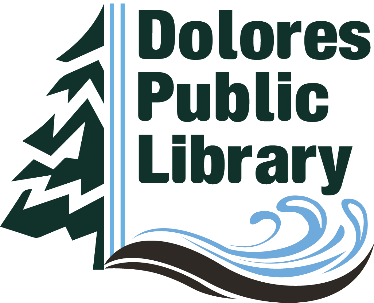 Dolores Public LibraryFinance Committee
July 6, 2022 Agenda1:00 p.m.A.	Call to Order 	Acknowledge members and guests presentB	Discussion and Action Items1.  Discuss Fixed Assets and Capitalization Policy2.  Discuss status of investments: CD's, ColoTrust, Fossum Fund3.	Preliminary discussion of 2023 Budget4.	OtherC.	Topics for next Finance Committee meeting1.	2023 Budget